Priča žutog lista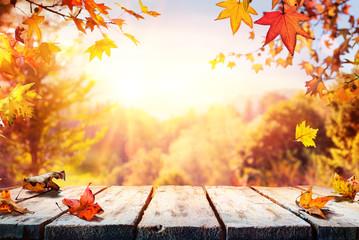 Sat je matematike. Svi smo u polusnu. Uslijedio je događaj koji me probudio u potpunosti.Sjedio sam u klupi do prozora. Vani je bio užasan dan. Veliki vjetar i kiša koja je prala prozore bolje nego čistačice. Pored prozora je bilo stablo. A na stablu list koji je očito bio star. Bio je smežuran i jedva se držao na grani. Pogledao sam ga i skoro pao sa stolca. List je otvorio oči. S usana sam mu pročitao: „Uzmi me.“ S obzirom da sam sjedio u zadnjoj klupi, učinio sam to bez problema. Uzeo sam ga i stavio na stol. List je progovorio: „Star sam, dopusti mi da ti ispričam svoju priču.“„Izvoli“, rekao sam.„Sjećam se dok sam još bio jako malen. Svakodnevno su na livadu dolazila djeca. Tada još nije bilo ove škole. Bila je ovo divna livada. Odrasli ljudi dolazili su pecati, a djeca su se igrala po cijele dane. To je bilo zlatno doba moga djetinjstva. No kako to uvijek biva postajao sam sve zreliji. Pored mene je bila moja prijateljica. Voljeli smo se, ali za vrijeme jedne oluje ona je otpala s grane. Prošlo je mnogo proljeća poslije toga, a ja sam ostario. Jedan dan došli su radnici koji su krenuli graditi vašu školu. Mi, listovi koji smo ostali na drvetu, shvatili smo da više ne pripadamo ovdje. Ovo je moja priča...“„Pa, pratiš li ti?“, viknula je nastavnica.„D-da“, promucao sam.Pogledao sam mjesto na kojem je ležao list. Nestao je. Pomislio sam: „Otišao je na zaslužen odmor...“Tomislav Šimičić,5.a